					Programma van Toetsing					en Afsluiting (PTA)					Gemengde leerweg					Produceren, instaleren en energie        					klas 4					2019-2020VoorwoordBeste examenkandidaten,In dit document is onder andere het programma van toetsing en afsluiting opgenomen. Kortweg noemen we dit het PTA. Hierin staat alles over de  schoolexamens en het eindexamen in de vierde klas: wat je moet maken, leren en doen.De schoolexamens zijn begonnen in klas 3 en gaan nu door in klas 4. Daarna volgt het eindexamen. Alle cijfers die je in klas 3 en klas 4 behaalt, bepalen of je het diploma krijgt aan het eind van klas 4.Wat je moet leren voor de schoolexamens bij de diverse vakken kun je lezen in dit boekje.Let op dat je bij het juiste vak kijkt.Je mentor zal met je bespreken welke vakken jij nodig hebt. Je kunt dat trouwens zelf ook zien op je eigen lesrooster.Aan het begin van dit boekje staat informatie over de afkortingen en begrippen die in dit boekje voorkomen.Er staat ook een samenvatting in van de belangrijkste gegevens uit het examenreglement.Het is belangrijk dat je alles eens rustig doorleest. Als je vragen hebt, of je ouders, dan kan je altijd om uitleg vragen aan de secretaris van het eindexamen.Directie en docenten van het Vakcollege Rijnmond wensen je veel succes!N.B. Dit boekje geldt voor het schooljaar 2019-2020BegrippenlijstSchoolexamen Het schoolexamen is begonnen in klas 3 met 3 schoolexamens.  Het 4e leerjaar is verdeeld in 2 perioden. In elke periode worden je kennis en je vaardigheden beoordeeld. Dit kan gebeuren bijvoorbeeld door middel van een repetitie, door een praktijkopdracht uit te voeren of door een presentatie te houden. Aan het eind van elke periode krijg je een rapport met de gemiddelde cijfers per vak, een herkansingsformulier en een uitnodiging voor de spreekavond (de spreekavond vindt alleen plaats na periode 4). Centraal examen (CE)Dit examen is landelijk en vindt plaats aan het eind van de 4e klas.Centraal  schriftelijk  en praktisch examen (CSPE)Aan het eind van de 4e klas doe je voor het beroepsgerichte programma een examen waarin zowel theoretische als praktische opdrachten verwerkt zijn. De praktijk en de theorie zijn dus geïntegreerd in het eindexamen.De eindscore wordt pas toegekend als alle onderdelen door de kandidaat zijn gedaan. Mocht een onderdeel gemist zijn, bijvoorbeeld door ziekte of een andere geldige reden, dan moet dit onderdeel worden ingehaald. Bij ongeoorloofde absentie moeten de gemiste onderdelen tijdens de herkansing worden gedaan.
CijfersAlle beoordelingen worden uitgedrukt in een cijfer met één cijfer achter de komma. Pas op de eindlijst die na  afloop van het eindexamen wordt gemaakt, worden de cijfers op hele getallen afgerond.
Bij een aantal vakken wordt het cijfer “vertaald’ in een letter. Dit gebeurt bij de vakken handelingsopdracht (LOB), kunstvakken 1 en lichamelijke oefening. Let op: de beoordeling moet voldoende of goed zijn.De omzetting gebeurt als volgt:
5,4 en lager is onvoldoende5,5 tot en met 7,4 is voldoende7,5 en hoger is goed. Eindexamen De examenvakken, behalve het beroepsgerichte programma en de vakken maatschappijleer, kunstvakken 1 en lichamelijke opvoeding, worden afgesloten met een eindexamen. In tegenstelling tot basis-en kader-beroepsgerichte leerweg doet de gemengde leerweg eindexamen op papier.HerkansingenNa een schoolexamenperiode heb je recht op een herkansing voor 1 vak dat in het schoolexamen getoetst is. Je moet vóór een vastgestelde datum aan de secretaris van het eindexamen schriftelijk meedelen of je wilt herkansen. Het rooster waarop staat wanneer en in welk lokaal de herkansing plaatsvindt, wordt tijdig opgehangen bij de conciërge en op het bord bij kamer D17. Je mag dan het SE-cijfer proberen te verbeteren. Als dat niet lukt, blijft het hoogste cijfer gewoon staan. Herkansen is niet verplicht, maar als je je aanmeldt voor een herkansing, ben je wel verplicht de herkansing te maken. Doe je dat zonder een geldige reden niet, dan vervalt in de eerstvolgende periode het recht om aan de herkansing deel te nemen. Deelnemen aan een herkansing zonder je daar goed op voor te bereiden, heeft weinig zin. Tijd vrij maken voor het leren voor een herkansing is noodzakelijk. De centrale examens kennen ook herkansingen. Elke kandidaat heeft het recht om 1 vak te herkansen. De kandidaat kan kiezen uit de verplichte vakken van het profiel of het CSPE.  Let op: dit geldt ook voor kandidaten die al geslaagd zijn, in dat geval gaat het om een vrijwillige herkansing, dit in verband met een betere doorstroommogelijkheid naar het MBO. Soorten toetsenWe kennen de volgende soorten toetsen:schriftelijke toetsen (S)mondelinge toetsen (M)praktische opdrachten (PO)handelingsopdrachten (HO)digitale toetsen (D)Schriftelijke toetsen (S)Een aantal schriftelijke vragen moet op papier beantwoord worden.Mondelinge toetsen (M)In een gesprek kan je docent je vragen stellen bijvoorbeeld over leerstof of over een boek dat je gelezen hebt. Let op: mondelinge toetsen kunnen meestal niet herkanst worden. Zie daarvoor het PTA van het bewuste vak.Praktische opdrachten (PO)Hieronder vallen bijvoorbeeld het maken van een werkstuk, het houden van een interview en een computeropdracht uitvoeren.Niet alleen het eindresultaat wordt beoordeeld, je docent beoordeelt ook hoe je gewerkt hebt. Het cijfer dat je krijgt telt mee. PO’s kunnen bij elk vak voorkomen.Grote praktische opdrachtenJe moet minstens 2 PO’s van minimaal 10 uur maken. De grote PO’s komen onder andere voor bij het beroepsgerichte programma.Handelingsopdrachten (HO)Het gaat er bij een HO om dat je een bepaalde ervaring opdoet. In de 4e klas wordt LOB als HO meegeteld. Een HO moet minimaal “voldoende” worden afgesloten. Gebeurt dit niet, dan volgt een herkansing.ProfielwerkstukAlle leerlingen uit klas 4 gemengde leerweg zijn verplicht een profielwerkstuk te maken en te presenteren. Het profielwerkstuk moet minimaal voldoende worden afgesloten. Is dit niet het geval volgt er een verplichte herkansing.StudiewijzerPer vak krijg je van je docent een studiewijzer. Hierin kan je vinden wanneer getoetst wordt en op welke data werkstukken ingeleverd moeten worden.ExamendossierJe bent vanaf de eerste dag in de 3e klas aan het werk voor je examen. Je resultaten worden nauwkeurig geregistreerd. Daarom wordt van elke leerling een examendossier bijgehouden. Hierin worden je resultaten bewaard, onder andere de cijfers die je hebt behaald. Verder wordt de beoordeling van de handelingsopdracht hierin opgeslagen.De vakken van het examenExamenreglementHet Andreas College heeft een uitgebreid examenreglement. Hierin staan alle officiële regels over het schoolexamen en het centraal examen. Dit reglement ligt ter inzage bij de directie. Een aantal belangrijke punten wordt hieronder vermeld. Ziekte en andere bijzondere omstandighedenAls je ziek bent of om een andere reden niet aanwezig kunt zijn als een toets wordt gegeven, dan moeten je ouders/verzorgers dit van tevoren telefonisch melden aan de school. Bij een schoolexamen moet er bovendien binnen 48 uur ook een schriftelijke bevestiging hiervan op school aanwezig zijn. Meteen als je weer op school komt, maak je met de betreffende docent een afspraak om de gemiste toets in te halen. Dat inhalen moet verplicht binnen een redelijke termijn na de afname van de toets gebeuren.InhalenIndien je door een geldige reden een toets of examen mist, mag je de toets of het examen inhalen. Dit moet binnen een redelijke termijn gebeuren en je moet zelf met je docent een afspraak maken om het gemiste werk in te halen.Inleveren werkstukken 
Indien je je zonder geldige reden niet houdt aan afspraken met betrekking tot het op tijd inleveren van werkstukken, boekverslagen e.d. kan het cijfer 1 worden toegekend of een andere maatregel genomen worden. Over dit laatste beslist de locatiedirecteur. Als je ziek bent op de uiterste inleverdatum van het werkstuk, moet je dit op de eerstvolgende dag dat je weer op school komt inleveren, ook als je die dag geen les in dat vak hebt.
Uiteraard moet het werkstuk door jou zelf zijn gemaakt. Een werkstuk inleveren dat door iemand anders gemaakt is of dat je al voor een vorige opdracht hebt ingeleverd, is niet toegestaan.
OnregelmatighedenHiermee wordt bedoeld dat je je niet houdt aan de regels die gelden tijdens het afnemen van een toets. Voorbeelden hiervan zijn: afkijken, praten en een niet goedgekeurde rekenmachine gebruiken. Er kunnen door de directeur maatregelen worden genomen, zoals:je krijgt het cijfer 1 voor de toets of het examenje mag verder niet meer meedoen met een of meer toetsen of (school)examens een al gemaakte toets of een deel ervan wordt ongeldig verklaardje moet een examen opnieuw afleggenLet op: deze maatregelen kunnen ook genomen worden bij het te laat inleveren van werkstukken en dergelijke.Slaag / zakregeling 1. De kandidaat die eindexamen vmbo heeft afgelegd is geslaagd indien
    a. het rekenkundig gemiddelde van zijn bij het centraal examen behaalde cijfers ten 
        minste 5,5 is;
    b. hij voor het vak Nederlandse taal als eindcijfer 5 of meer heeft behaald;  
    c. 1. hij voor ten hoogste één van zijn examenvakken het eindcijfer 5 heeft behaald en 
           voor de overige examenvakken een eindcijfer 6 of hoger heeft behaald;        2. voor ten hoogste één van zijn examenvakken het eindcijfer 4 heeft behaald en voor 
            zijn overige examenvakken een 6 of hoger, waarvan ten minste één 7 of hoger; 
        3. voor twee van zijn examenvakken het eindcijfer 5 heeft behaald en voor zijn overige 
            examenvakken een 6 of hoger,  waarvan ten minste één 7 of hoger.        4. geen enkel eindcijfer lager dan een 4 is.2. Indien bovendien voor de vakken lichamelijke opvoeding en het kunstvak uit het 
    gemeenschappelijk deel de kwalificatie "goed" of "voldoende" is behaald.3. hij een loopbaandossier heeft opgebouwd4. hij het profielwerkstuk met een “voldoende” of een “goed” heeft afgesloten.Beroepsgerichte vakkenHet beroepsgerichte programma in de gemengde leerweg bestaat uit de volgende vakken:  1. het profielvak, bestaande uit twee aangewezen profielmodulen, dat met een cspe wordt afgesloten. Een school mag besluiten over de stof van het profielvak ook een schoolexamen (se) af te nemen. Dit se moet afgesloten zijn vóór het cspe aanvangt.  2. (minimaal) twee beroepsgerichte keuzevakken, die elk enkel met een schoolexamen (se) worden afgesloten. Vanwege de geringe omvang van het profielvak en de ook het aantal verplichte beroepsgerichte keuzevakken in de gemengde leerweg, worden de eindcijfers voor de beroepsgerichte vakken gecombineerd tot één combinatiecijfer gemengde leerweg.  Profielvak Voor de bepaling van het eindcijfer voor het profielvak tellen de resultaten van het eindcijfer schoolexamen (se)  en cspe elk voor 50% mee. Het eindcijfer schoolexamen is opgebouwd uit de periodecijfers  en het cijfer van het schoolexamen.Beroepsgerichte keuzevakken Elk beroepsgericht keuzevak wordt afgesloten middels een schoolexamen (se) (conform het PTA). Dit levert per keuzevak een eindcijfer op. Combinatiecijfer gemengde leerweg  Voor de bepaling van het combinatiecijfer voor het beroepsgericht programma (profielvak + twee beroepsgerichte keuzevakken) in de gemengde leerweg telt het eindcijfer van het profielvak net zo vaak mee als het aantal eindcijfers van de beroepsgerichte keuzevakken. De opbouw van het combinatiecijfer beroepsgericht programma in schema: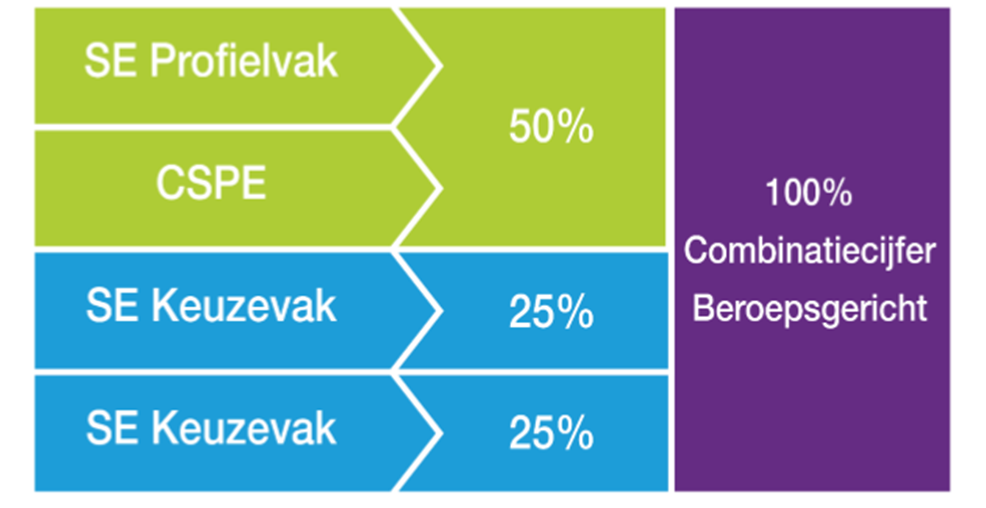 Cum laude slagen in de gemengde leerwegWil je cum laude slagen in de gemengde leerweg? Dan moet je een 8,0 of hoger hebben voor het gemiddelde van de eindcijfers voor deze vakken:Nederlands;Engels;Maatschappijleer;de vakken in het sectordeel;het vak met het hoogste eindcijfer in het vrije deel.Je berekent het gemiddelde door de eindcijfers op te tellen en te delen door het aantal vakken. Ook mag je geen eindcijfer lager dan een 6 hebben voor de vakken die meetellen voor de einduitslag. De rekentoets telt niet mee.Voorlopige data examens   schoolexamen 4:Maandag 25 november tot en met vrijdag 29 november SE4Donderdag 12 december uitreiken resultaten SE 4Uiterlijk maandag 16 december voor 12.00 uur aanvraagformulier herkansing inleveren.Donderdag 19 december het 1e en 2e uur herkansingenDinsdag 7 januari spreekavondschoolexamen 5:Maandag 16 maart tot en met vrijdag 20 maart  SE5 (m.u.v. de vakken biologie en geschiedenis, voor deze vakken geldt dat de docent het SE af kan nemen tussen maandag 24 februari en vrijdag 20 maart, de leerlingen krijgen de exacte datum twee weken voorafgaand aan het SE te horen van  de docent)Vrijdag 3 april  uitreiken resultaten SE 5Uiterlijk maandag 6 april voor 12.00 uur mailen aanvraagformulier herkansing inleverenDonderdag 9 april  het 1e  en 2de uur herkansingencentraal examen:woensdag 3 april tot en met woensdag 8 mei: CSPEdonderdag 7 mei tot en met woensdag 22 mei: Centraal Eindexamen;Donderdag 7 mei 	13.30-15.30 uur 	EconomieVrijdag 8 mei 		13.30-15.30 uur 	NederlandsMaandag 11 mei 	09.00-11.00 uur 	Geschiedenis en staatsinrichtingDinsdag 12 mei 	13.30-15.30 uur 	WiskundeDonderdag 14 mei 	13.30-15.30 uur 	NASK1Vrijdag 15 mei 		13.30-15.30 uur 	BiologieDinsdag 19 mei		13.30-15.30 uur	EngelsWoensdag 10 juni uitslag van het CE, ophalen voorlopige cijferlijstDonderdag 11 juni inleveren herkansing CE en voorlopige cijferlijst12 t/m 19 juni extra bijles CEDinsdag 21 en woensdag 22  juni  herexamens CE Vrijdag 26 juni uitslag van de herexamensDinsdag 14 juli  diplomeringBerekening van de eindcijfersBijzonderheden met betrekking tot een aantal vakkenlichamelijke opvoeding (lo)Voor dit vak is er alleen een schoolexamen. Je moet minstens als beoordeling “voldoende” krijgen. Mocht je niet aan de lessen kunnen deelnemen door ziekte of een handicap, dan krijg je van de docent een vervangende opdracht. Je moet dan een werkstuk maken over een onderwerp dat met sport te maken heeft. Ook dit werkstuk moet als “voldoende” worden beoordeeld. Als dit aan het eind van klas 4 niet het geval is, moeten 1 of meer onderdelen herkanst worden. Met een onvoldoende voor het vak lo is het behalen van een diploma bij voorbaat uitgesloten. kunstvakken (kckv)Bij dit vak moeten 6 opdrachten worden gedaan, waaraan de volgende eisen gesteld worden: er moet onderzoek worden gedaan, er moet zelfstandig worden gewerkt en er moet een digitale verwerking plaatsvinden. In klas 2 wordt hiermee begonnen bij het vak kunst en cultuur. De beoordeling moet  minstens “voldoende” zijn. Als dit aan het eind van klas 3 niet het geval is, moeten 1 of meer onderdelen herkanst worden. Met een onvoldoende voor het vak kckv het behalen van het diploma bij voorbaat uitgesloten is. De afsluiting van dit vak vindt plaats aan het eind van klas 3.maatschappijleer (ma)Voor dit vak wordt alleen een schoolexamen afgenomen. Er is dus geen CE voor dit vak. Het eindcijfer telt wel volwaardig mee in de slaag/zakregeling. Als na periode 5 blijkt dat het gemiddelde cijfer voor dit vak lager dan 6 is, zal een herkansing gedaan moeten worden.handelingsopdracht (ho)LOB wordt op onze school gezien als een handelingsopdracht (ho).De beoordeling moet minstens “voldoende” zijn. Is dit niet gelukt, dan volgt een herkansing.stageDe invulling van de stage vindt plaats binnen het beroepsgerichte programma. In het 4e leerjaar wordt gewerkt met een lintstage of een tweeweekse stage binnen een bedrijf of een instelling. Je krijgt een beoordeling voor de stage zelf en voor het stagewerkboek dat je moet maken. Regels omtrent de gang van zaken tijdens examensde opgaven voor de examens blijven geheim tot het moment van afnamede kandidaten ontvangen twee weken voor aanvang van een examen een roosterexamenkandidaten zijn 10 minuten voor het begin van het examen aanwezigin de examenzalen zijn mobiele telefoons, i-pods, i-pads, smartwatches en vergelijkbare apparatuur niet toegestaan, ook jassen en petten mogen niet worden meegenomen de examenruimte in; tassen dienen bij de ingang van de zaal geplaatst te worden, etuis en flesjes water moeten naast de tafel op de grond liggeneen kandidaat die te laat komt mag tot uiterlijk een half uur na de aanvang van de toets tot die toets worden toegelatenvan elke schriftelijk examen wordt een proces-verbaal opgemaaktals hulpmiddelen (bijvoorbeeld woordenboeken) zijn toegestaan, wordt dit op het rooster vermeldkandidaten moeten met een pen schrijven en mogen geen correctielak gebruikenkandidaten mogen de examenzaal niet tussendoor verlaten, tenzij er sprake is van onwel worden, de kandidaat verlaat de zaal dan onder begeleiding van een van de toezichthouders.als een kandidaat na afloop van het examen de examenzaal verlaten heeft, mag hij niet meer terugkerenkandidaten mogen geen papieren uit de examenzaal meenemen, bij het centraal examen (gemengde leerweg) mogen zij na beëindiging van het examen de opgaven ophalen.tijdens examens mogen kandidaten geen contact met elkaar hebben, dit geldt ook bij het CSPE (praktijkexamen) als kandidaten met hetzelfde werk bezig zijnhttps://www.examenblad.nl/examenstof/syllabus-2019-nederlands-vmbo/2019/f=/nederlands_vmbo_2_versie_2019.pdf*volgens examenreglementProfielvakkenverplicht voor alle sectorenNederlands Engels maatschappijleer lichamelijke opvoedingkunstvakken 1Nederlands Engels maatschappijleer lichamelijke opvoedingkunstvakken 1Nederlands Engels maatschappijleer lichamelijke opvoedingkunstvakken 1sectorEconomieTechniekZorg & welzijnsectordeeleconomiewiskundegeschiedeniswiskundenask 1economiebiologiewiskundegeschiedenisafdelingsprogrammaberoepsgericht programmaberoepsgericht programmaberoepsgericht programmaberekening van de eindcijfers in de gemengde  leerwegberekening van de eindcijfers in de gemengde  leerwegberekening van de eindcijfers in de gemengde  leerwegberekening van de eindcijfers in de gemengde  leerwegSchoolexamen Centraal examencentraal schriftelijk en praktisch examenalgemene vakken1/21/2--maatschappijleer 1----beroepsgericht programma1/2 --1/2ExameneenhedenExameneenhedenBCEmoet op SEmag op SENE/K/1Oriëntatie op leren en werkenXBNE/K/2BasisvaardighedenXBNE/K/3Leervaardigheden voor het vak NederlandsXBBNE/K/4Luister- en kijkvaardigheidXBBNE/K/5Spreek – en gespreksvaardigheidXBNE/K/6LeesvaardigheidXBBNE/K/7SchrijfvaardigheidXBBNE/K/8FictieXBPTA Nederlands        Leerjaar 4              Gemengde leerwegPTA Nederlands        Leerjaar 4              Gemengde leerwegPTA Nederlands        Leerjaar 4              Gemengde leerwegPTA Nederlands        Leerjaar 4              Gemengde leerwegPTA Nederlands        Leerjaar 4              Gemengde leerwegPTA Nederlands        Leerjaar 4              Gemengde leerwegPeriodeEindtermen/deeltaken: wat moet je kennen en kunnen?Inhoud onderwijsprogramma; wat ga je hiervoor doen?Toetsvorm, -duur (en evt. toetscode)Herkansing ja/nee?WegingLeerjaar 4SchrijfvaardigheidK2, K7Je schrijft een informatieve, overtuigende, opiniërende of activerende tekst.Bestudeer de theorie van :Schrijven 1 t/m 5Schriftelijk, 1 lesuur,schrnee1Leerjaar 4Repetitie H2 (lezen, woordenschat, spelling, grammatica, formuleren)K2, K3, K6, K7Bestudeer van hoofdstuk 2 de theorie en opdrachten van:LezenWoordenschatTaalverzorgingSchriftelijk, 1 lesuur, reph2ja1Leerjaar 4Themaopdracht ‘Eigen bedrijf’K1, K2, K5, K6, K7Je maakt in groepsverband een werkstuk over het opstarten van een eigen bedrijf.Werkstuk 600 minuten, themanee2Leerjaar 4SE – LeesvaardigheidK3, K6Bestudeer alle theorie van lezen hoofdstuk 1 t/m 5Schriftelijk, 75 minuten, SE4Volgens examenreglement2Leerjaar 4Leerjaar 4Repetitie H4 (lezen, woordenschat, spelling, grammatica, formuleren)K2, K3, K6 K7Bestudeer van hoofdstuk 2 de theorie en opdrachten van:LezenWoordenschatTaalverzorgingSchriftelijk, 1 lesuur, reph4ja1Leerjaar 4PresentatieK1, K2, K4, K5Je maakt en geeft een presentatie waarbij je toekomstige opleiding centraal staat.Presentatie, 500 minuten, presnee1Leerjaar 4FictiedossierK2, K4, K6, K7, K8Je vult je fictiedossier aan met:1 boekverslag1 filmverslagWerkstuk, 300 minuten, fictnee1Leerjaar 4StageverslagK1, K2, K7Je maakt een verslag van je stageStage, 500 minuten, stagenee2Leerjaar 4SE - Mondeling FictiedossierK2, K5, K8Je bereidt een gesprek voor n.a.v. je fictiedossierMondeling, 120 minuten, SE5Volgens examenreglement2Berekening cijfer schoolexamen:  ((SE<code> x <weging>) + (<code> x <weging>)/ <weging totaal>  = cijfer SE Berekening cijfer schoolexamen:  ((SE<code> x <weging>) + (<code> x <weging>)/ <weging totaal>  = cijfer SE Berekening cijfer schoolexamen:  ((SE<code> x <weging>) + (<code> x <weging>)/ <weging totaal>  = cijfer SE Berekening cijfer schoolexamen:  ((SE<code> x <weging>) + (<code> x <weging>)/ <weging totaal>  = cijfer SE Berekening cijfer schoolexamen:  ((SE<code> x <weging>) + (<code> x <weging>)/ <weging totaal>  = cijfer SE Berekening cijfer schoolexamen:  ((SE<code> x <weging>) + (<code> x <weging>)/ <weging totaal>  = cijfer SE PTA Engels                 Leerjaar 4                 Gemengde leerwegPTA Engels                 Leerjaar 4                 Gemengde leerwegPTA Engels                 Leerjaar 4                 Gemengde leerwegPTA Engels                 Leerjaar 4                 Gemengde leerwegPTA Engels                 Leerjaar 4                 Gemengde leerwegPTA Engels                 Leerjaar 4                 Gemengde leerwegPeriodeEindtermen/deeltaken: wat moet je kennen en kunnen?Inhoud onderwijsprogramma; wat ga je hiervoor doen?Toetsvorm, -duur (en evt. toetscode)Herkansing ja/nee?WegingLeerjaar 4K3, Leervaardigheden in MVTDe kandidaat kan woorden uit de woordenlijsten van file ‘Yearbook’ vertalen en kan de genoemde grammatica toepassen.Repetitie vocabulaire en grammatica van MiW YearbookBestuderen: Wordlist A, B en C, past continuouspast simple en present perfectS, 50min, REP4Nee2Leerjaar 4K3, Leervaardigheden in MVTDe kandidaat kan woorden uit woordenlijst B herkennen en vertalen.Schriftelijke Overhoring vocabulaire uit MiW YearbookBestuderen: Wordlist BS, 20min, SOV4Nee1Leerjaar 4K3, Leervaardigheden in MVTDe kandidaat kan de genoemde grammaticaonderdelen toepassen.Schriftelijke Overhoring grammatica: past simple, present perfectBestuderen: past simple en present perfectS, 20min, GRAM4Nee1Leerjaar 4K5, LuistervaardigheidDe kandidaat kan omgaan met meerkeuzevragen en afleiders herkennenLuistervaardigheidstoets Listening 2 – 1Bestuderen: Part AS, 50 min, LIS21Nee2Leerjaar 4K5, LuistervaardigheidDe kandidaat kan keywords herkennen, hoofd- en bijzaken onderscheiden, en emoties in gesproken taal herkennen. Luistervaardigheidstoets Listening 2 – 2 Bestuderen: Part BS, 50 min, LIS22Nee2Leerjaar 4K4, LeesvaardigheidDe kandidaat beheerst de leesvaardigheden zoals beschreven in Reading 1, en kan deze toepassen om het schoolexamen op niveau te kunnen maken. K5, LuistervaardigheidDe kandidaat kan omgaan met meerkeuzevragen, afleiders herkennen, keywords herkennen, hoofd- en bijzaken onderscheiden, emoties in gesproken taal herkennen en positief/negatief gesproken taalgebruik herkennen.Schoolexamen 4 Toets: LeesvaardigheidBestuderen: alle leerstof van Reading 1Toets: LuistervaardigheidBestuderen: Leerstof van Listening 2, Part A, B, C en DS, 100 min,SELE4S, 75min, SELU4Volgens examenreglement8Leerjaar 4K3, Leervaardigheden in MVTDe kandidaat kan woorden uit woordenlijst B herkennen en vertalen.Schriftelijke Overhoring vocabulaire uit OlympicsBestuderen: Wordlist BS, 20min, SOV5Nee1Leerjaar 4K3, Leervaardigheden in MVTDe kandidaat kan de genoemde grammaticaonderdelen toepassen.Schriftelijke Overhoring grammatica: Possession, Place and TimeBestuderen: Possessions, place + timeS, 20min, GRAM5Nee1Leerjaar 4K3, Leervaardigheden in MVTK4, LeesvaardigheidDe kandidaat kan tekstdoelen benoemen,  leesstrategieën toepassen,  gap texts invullen en signaalwoorden van opsomming, tegenstelling, voorbeeld, reden/argument en doel/middel herkennen. Leesvaardigheidstoets Reading 2 – 1Bestuderen: Reading 2 Part AS, 50 min, REA21Nee2Leerjaar 4K3, Leervaardigheden in MVTK4, LeesvaardigheidDe kandidaat kan onderwerp en hoofdgedachte herkennen, signaalwoorden van voorwaarde, conclusie, oorzaak/gevolg, tijdsvolgorde herkennen. Leesvaardigheidstoets Reading 2 – 2Bestuderen: Reading 2 Part BS, 50 min, REA22Nee2Leerjaar 4K1 t/m K6  De kandidaat kan een persoonsbeschrijving van een familielid of vriend(in) maken, een dagboek schrijven en verwerkingsvragen beantwoorden n.a.v. korte leesteksten. PraktijkopdrachtWerkstuk: Opdracht persoonsbeschrijving, dagboek en fictieopdracht (twee maal)PO,  PO2Nee2Leerjaar 4K3, Leervaardigheden in MVTK4, LeesvaardigheidDe kandidaat beheerst de leesvaardigheden zoals beschreven in Reading 2, en kan deze toepassen om het schoolexamen op niveau te kunnen maken. K6, SpreekvaardigheidDe kandidaat kan een tekst voorlezen, reageren op gepaste wijze, een mening uiten en een mondelinge toelichting geven op de gemaakte werkstukken. Schoolexamen 5 Toets 1: LeesvaardigheidBestuderen: alle leerstof van Reading 2Toets 2: SpreekvaardigheidBestuderen: werkstukkenS, 100 min, SELE5M, 15 min, SESP5Volgens examenreglementNee8Berekening cijfer schoolexamen:  ((SE<code> x <weging>) + (<code> x <weging>)/ <weging totaal>  = cijfer SE Berekening cijfer schoolexamen:  ((SE<code> x <weging>) + (<code> x <weging>)/ <weging totaal>  = cijfer SE Berekening cijfer schoolexamen:  ((SE<code> x <weging>) + (<code> x <weging>)/ <weging totaal>  = cijfer SE Berekening cijfer schoolexamen:  ((SE<code> x <weging>) + (<code> x <weging>)/ <weging totaal>  = cijfer SE Berekening cijfer schoolexamen:  ((SE<code> x <weging>) + (<code> x <weging>)/ <weging totaal>  = cijfer SE Berekening cijfer schoolexamen:  ((SE<code> x <weging>) + (<code> x <weging>)/ <weging totaal>  = cijfer SE                  PTA: Wiskunde                                     Leerjaar 4                     Gemengde leerweg                            PTA: Wiskunde                                     Leerjaar 4                     Gemengde leerweg                            PTA: Wiskunde                                     Leerjaar 4                     Gemengde leerweg                            PTA: Wiskunde                                     Leerjaar 4                     Gemengde leerweg                            PTA: Wiskunde                                     Leerjaar 4                     Gemengde leerweg                            PTA: Wiskunde                                     Leerjaar 4                     Gemengde leerweg           PeriodeEindtermen/deeltaken: wat moet je kennen en kunnen?Inhoud onderwijsprogramma; wat ga je hiervoor doen?Toetsvorm, -duur (en evt. toetscode)Herkansing ja/nee?WegingLeerjaar 4Leerjaar 4WI/K/4 Algebraïsche verbanden:De kandidaat kan problemen oplossen waarin verbanden tussen variabelen een rol spelen, en daarbij: tabellen, grafieken en formules hanteren bij verschillende typen verbanden. geschikte wiskundige modellen gebruiken.H1: grafieken en vergelijkingenS / 45 min / R1Nee1Leerjaar 4Leerjaar 4WI/K/6 MeetkundeDe kandidaat kan voorstellingen maken, onderzoeken en interpreteren van objecten en hun plaats in de ruimte, en daarbij: redeneren over meetkundige figuren en deze tekenen.afmetingen meten, schatten en berekenen.meetkundige begrippen en formules, instrumenten en apparaten hanteren.H2: vlakke meetkundeS / 45 min / R2Nee1Leerjaar 4Leerjaar 4WI/K/7 Informatieverwerking, statistiekDe kandidaat kan informatie verzamelen, weergeven en analyseren met behulp van grafische voorstellingen, en daarbij: statistische representatievormen en een graaf hanteren op basis van de verwerkte informatie verwachtingen uitspreken en conclusies trekken.H3: informatieverwerkingS / 45 min / R3Nee1Leerjaar 4Leerjaar 4WI/K/4 Algebraïsche verbanden:De kandidaat kan problemen oplossen waarin verbanden tussen variabelen een rol spelen, en daarbij: tabellen, grafieken en formules hanteren bij verschillende typen verbanden. geschikte wiskundige modellen gebruiken.H4: machtsverbandenS / 45 min /R4Nee1Leerjaar 4Leerjaar 4WI/K/4 Algebraïsche verbanden:De kandidaat kan problemen oplossen waarin verbanden tussen variabelen een rol spelen, en daarbij: tabellen, grafieken en formules hanteren bij verschillende typen verbanden. geschikte wiskundige modellen gebruiken.WI/K/6 Meetkunde:De kandidaat kan voorstellingen maken, onderzoeken en interpreteren van objecten en hun plaats in de ruimte, en daarbij: redeneren over meetkundige figuren en deze tekenen.afmetingen meten, schatten en berekenen.meetkundige begrippen en formules, instrumenten en apparaten hanteren.WI/K/7 Informatieverwerking, statistiek:De kandidaat kan informatie verzamelen, weergeven en analyseren met behulp van grafische voorstellingen, en daarbij: statistische representatievormen en een graaf hanteren op basis van de verwerkte informatie verwachtingen uitspreken en conclusies trekken.WI/V/2 Verrijkingsopdrachten:De leerling verricht complexe opdrachten, waarbij het proces van het probleemgebied kiezen, de probleemsituatie identificeren en mathematiseren, het probleem oplossen, de oplossing terugplaatsen in de oorspronkelijke situatie en reflecteren op het proces wordt doorlopen.Schoolexamen 4H1 t/m H4S / 75 min / SE1Ja, volgens examen reglement.4Leerjaar 4Leerjaar 4WI/K/5 Rekenen, meten en schatten:De kandidaat kan efficiënt rekenen en cijfermatige gegevens kritisch beoordelen, en daarbij: schatten en rekenen met gangbare maten en grootheden.op een verstandige manier de rekenmachine gebruiken.H5: rekenenS / 45 min / R5Nee1Leerjaar 4Leerjaar 4WI/K/6 Meetkunde:De kandidaat kan voorstellingen maken, onderzoeken en interpreteren van objecten en hun plaats in de ruimte, en daarbij: redeneren over meetkundige figuren en deze tekenen.afmetingen meten, schatten en berekenen.meetkundige begrippen en formules, instrumenten en apparaten hanteren.H6: goniometrieS / 45 min / R6Nee1Leerjaar 4Leerjaar 4WI/K/4 Algebraïsche verbanden:De kandidaat kan problemen oplossen waarin verbanden tussen variabelen een rol spelen, en daarbij: tabellen, grafieken en formules hanteren bij verschillende typen verbanden. geschikte wiskundige modellen gebruiken.H7: exponentiele formulesS / 45 min / R7Nee1Leerjaar 4Leerjaar 4WI/K/6 Meetkunde:De kandidaat kan voorstellingen maken, onderzoeken en interpreteren van objecten en hun plaats in de ruimte, en daarbij: redeneren over meetkundige figuren en deze tekenen.afmetingen meten, schatten en berekenen.meetkundige begrippen en formules, instrumenten en apparaten hanteren.H8: ruimtemeetkundeS / 45 min / R8Nee1Leerjaar 4Leerjaar 4WI/K/4 Algebraïsche verbanden:De kandidaat kan problemen oplossen waarin verbanden tussen variabelen een rol spelen, en daarbij: tabellen, grafieken en formules hanteren bij verschillende typen verbanden. geschikte wiskundige modellen gebruiken.WI/K/5 Rekenen, meten en schatten:De kandidaat kan efficiënt rekenen en cijfermatige gegevens kritisch beoordelen, en daarbij: schatten en rekenen met gangbare maten en grootheden.op een verstandige manier de rekenmachine gebruiken.WI/K/6 Meetkunde:De kandidaat kan voorstellingen maken, onderzoeken en interpreteren van objecten en hun plaats in de ruimte, en daarbij: redeneren over meetkundige figuren en deze tekenen.afmetingen meten, schatten en berekenen.meetkundige begrippen en formules, instrumenten en apparaten hanteren.WI/V/2 Verrijkingsopdrachten:De leerling verricht complexe opdrachten, waarbij het proces van het probleemgebied kiezen, de probleemsituatie identificeren en mathematiseren, het probleem oplossen, de oplossing terugplaatsen in de oorspronkelijke situatie en reflecteren op het proces wordt doorlopen.Schoolexamen 5 Werkstukwerkstuk Ja, volgens examen reglement.4Berekening cijfer schoolexamen:  ((SE<code> x <weging>) + (<code> x <weging>)/ <weging totaal>  = cijfer SE Berekening cijfer schoolexamen:  ((SE<code> x <weging>) + (<code> x <weging>)/ <weging totaal>  = cijfer SE Berekening cijfer schoolexamen:  ((SE<code> x <weging>) + (<code> x <weging>)/ <weging totaal>  = cijfer SE Berekening cijfer schoolexamen:  ((SE<code> x <weging>) + (<code> x <weging>)/ <weging totaal>  = cijfer SE Berekening cijfer schoolexamen:  ((SE<code> x <weging>) + (<code> x <weging>)/ <weging totaal>  = cijfer SE Berekening cijfer schoolexamen:  ((SE<code> x <weging>) + (<code> x <weging>)/ <weging totaal>  = cijfer SE PTA Maatschappijleer              Leerjaar 4                   Gemengde leerwegPTA Maatschappijleer              Leerjaar 4                   Gemengde leerwegPTA Maatschappijleer              Leerjaar 4                   Gemengde leerwegPTA Maatschappijleer              Leerjaar 4                   Gemengde leerwegPTA Maatschappijleer              Leerjaar 4                   Gemengde leerwegPTA Maatschappijleer              Leerjaar 4                   Gemengde leerwegPeriodeEindtermen/deeltaken: wat moet je kennen en kunnen?Inhoud onderwijsprogramma; wat ga je hiervoor doen?Toetsvorm, -duur (en evt. toetscode)Herkansing ja/nee?WegingLeerjaar 4K3/K6 De kandidaat kan:Beschrijven welke mogelijkheden burgers hebben om invloed uit te oefenen op de politiek, en kenmerken van een parlementaire democratie noemen. Een standpunt innemen en hier argumenten voor geven. H10 Politieke interesse van burgersPraktische opdracht bestaande uit toepassingsvragen.Nee1Leerjaar 4K3/K6 De kandidaat kan:Beschrijven en uitleggen welke mogelijkheden burgers hebben om invloed uit te oefenen op de politiek.Een standpunt innemen en hier argumenten voor geven.H11 Politieke partijenPraktische opdracht bestaande uit toepassingsvragen.Nee1Leerjaar 4K5 De kandidaat kan: Met voorbeelden beschrijven wat sociale verschillen zijn en hoe die veroorzaakt worden. Maatregelen van de overheid ten aanzien van sociale ongelijkheid noemen. H12 Rijk en armPraktische opdracht bestaande uit toepassingsvragenNee1Leerjaar 4H10 Politieke interesse van burgersH11 Politieke partijenH12 Rijk en armDigitale toets met vragen uit H10/11/H12 (50min)Ja3Berekening cijfer schoolexamen:  ((SE<code> x <weging>) + (<code> x <weging>)/ <weging totaal>  = cijfer SE Berekening cijfer schoolexamen:  ((SE<code> x <weging>) + (<code> x <weging>)/ <weging totaal>  = cijfer SE Berekening cijfer schoolexamen:  ((SE<code> x <weging>) + (<code> x <weging>)/ <weging totaal>  = cijfer SE Berekening cijfer schoolexamen:  ((SE<code> x <weging>) + (<code> x <weging>)/ <weging totaal>  = cijfer SE Berekening cijfer schoolexamen:  ((SE<code> x <weging>) + (<code> x <weging>)/ <weging totaal>  = cijfer SE Berekening cijfer schoolexamen:  ((SE<code> x <weging>) + (<code> x <weging>)/ <weging totaal>  = cijfer SE PTA Maatschappijleer              Leerjaar  4                 Gemengde leerwegPTA Maatschappijleer              Leerjaar  4                 Gemengde leerwegPTA Maatschappijleer              Leerjaar  4                 Gemengde leerwegPTA Maatschappijleer              Leerjaar  4                 Gemengde leerwegPTA Maatschappijleer              Leerjaar  4                 Gemengde leerwegPTA Maatschappijleer              Leerjaar  4                 Gemengde leerwegPeriodeEindtermen/deeltaken: wat moet je kennen en kunnen?Inhoud onderwijsprogramma; wat ga je hiervoor doen?Toetsvorm, -duur (en evt. toetscode)Herkansing ja/nee?WegingLeerjaar 4K6 De kandidaat kan:Beschrijven welke mogelijkheden burgers hebben om invloed uit te oefenen op de politiek, en kenmerken van een parlementaire democratie noemen.H13 BelangengroepenPraktische opdracht bestaande uit toepassingsvragen.Nee1Leerjaar 4K5 De kandidaat kan:Met voorbeelden beschrijven wat sociale verschillen zijn en hoe die veroorzaakt worden. Maatregelen van de overheid ten aanzien van sociale ongelijkheid noemen.H14 De overheid en rijk en armPraktische opdracht bestaande uit toepassingsvragen.Nee1Leerjaar 4H13 BelangengroepenH14 De overheid en rijk en armDigitale toets met vragen uit H13/H14 (50min)Ja3Berekening cijfer schoolexamen:  ((SE<code> x <weging>) + (<code> x <weging>)/ <weging totaal>  = cijfer SE Berekening cijfer schoolexamen:  ((SE<code> x <weging>) + (<code> x <weging>)/ <weging totaal>  = cijfer SE Berekening cijfer schoolexamen:  ((SE<code> x <weging>) + (<code> x <weging>)/ <weging totaal>  = cijfer SE Berekening cijfer schoolexamen:  ((SE<code> x <weging>) + (<code> x <weging>)/ <weging totaal>  = cijfer SE Berekening cijfer schoolexamen:  ((SE<code> x <weging>) + (<code> x <weging>)/ <weging totaal>  = cijfer SE Berekening cijfer schoolexamen:  ((SE<code> x <weging>) + (<code> x <weging>)/ <weging totaal>  = cijfer SE               PTA Lichamelijke opvoeding            Leerjaar 4                         Gemengde leerweg              PTA Lichamelijke opvoeding            Leerjaar 4                         Gemengde leerweg              PTA Lichamelijke opvoeding            Leerjaar 4                         Gemengde leerweg              PTA Lichamelijke opvoeding            Leerjaar 4                         Gemengde leerweg              PTA Lichamelijke opvoeding            Leerjaar 4                         Gemengde leerweg              PTA Lichamelijke opvoeding            Leerjaar 4                         Gemengde leerwegPeriodeEindtermen/deeltaken: 
wat moet je kennen en kunnen?Inhoud onderwijsprogramma; wat ga je hiervoor doen?Toetsvorm, -duur Herkansing ja/nee?WegingLeerjaar 4Basisvaardigheden / leervaardigheden  Gedrag LO1/K/2/3
Sociale, behulpzame, begripvolle deelname aan de lessen LOPraktijkNee4Leerjaar 4Basisvaardigheden leervaardigheden  Inzet LO1/K/2/3
Actieve, perspectiefrijke, veilige deelname aan de lessen LOPraktijkNee4Berekening cijfer schoolexamen:  ((SE<code> x <weging>) + (<code> x <weging>)/ <weging totaal>  = cijfer SE Berekening cijfer schoolexamen:  ((SE<code> x <weging>) + (<code> x <weging>)/ <weging totaal>  = cijfer SE Berekening cijfer schoolexamen:  ((SE<code> x <weging>) + (<code> x <weging>)/ <weging totaal>  = cijfer SE Berekening cijfer schoolexamen:  ((SE<code> x <weging>) + (<code> x <weging>)/ <weging totaal>  = cijfer SE Berekening cijfer schoolexamen:  ((SE<code> x <weging>) + (<code> x <weging>)/ <weging totaal>  = cijfer SE Berekening cijfer schoolexamen:  ((SE<code> x <weging>) + (<code> x <weging>)/ <weging totaal>  = cijfer SE                 PTA economie klas 4              Leerjaar 4                     Gemengde leerweg                PTA economie klas 4              Leerjaar 4                     Gemengde leerweg                PTA economie klas 4              Leerjaar 4                     Gemengde leerweg                PTA economie klas 4              Leerjaar 4                     Gemengde leerweg                PTA economie klas 4              Leerjaar 4                     Gemengde leerweg                PTA economie klas 4              Leerjaar 4                     Gemengde leerwegPeriode Eindtermen/deeltaken: wat moet je kennen en kunnen? Inhoud onderwijsprogramma;  wat ga je hiervoor doen? Toetsvorm, -duur (en evt. toetscode) Herkansing ja/nee? Weging Leerjaar 4EC/K/5A Arbeid en productie De kandidaat heeft inzicht in aspecten van het producentengedrag.EC/K/5B Arbeid en bedrijfsleven De kandidaat heeft inzicht in de productie van goederen en diensten en in de fasen die een product doorloopt.EC/V/1 Verrijkingsstof De kandidaat heeft inzicht in de achtergronden van verschillende economische problematiek H1 Werken voor de winstH2 WerkloosH3 Geld voor de overheidTheorie / 50 min. / ECH1Theorie / 50 min. / ECH2Theorie / 50 min. / ECH2neeneenee222Leerjaar 4EC/K/5A Arbeid en productie EC/K/5B Arbeid en bedrijfslevenEC/K/2 Basisvaardigheden De kandidaat kan basisvaardigheden toepassen die betrekking hebben op communiceren, samenwerken en informatie verwerven en verwerken. EC/V/2 Verwerven, verwerken en verstrekken van informatieDe kandidaat heeft inzicht in de achtergronden van de economische problematiek en kan dit toepassen in een casusDe leerling maakt een werkstuk over een onderwerp van de geleerde lesstofVerslag / 50 min. / EC3WS2nee1Leerjaar 4EC/K/5 Arbeid en productie Schoolexamen H1, H2, H3Theorie / 60 min. / ECSE1ja*7Leerjaar 4 EC/K/4A Consumptie De leerling heeft inzicht in aspecten van het consumentengedragEC/K/4B Consumptie en consumentenorganisaties  De kandidaat heeft inzicht in het bankwezenH4 InkomenH5 Nederland in de wereldTheorie / 50 min. / ECH3Theorie / 50 min. / ECH4neenee22Leerjaar 4 EC/K/8 Natuur en milieu De kandidaat heeft inzicht in de samenhang tussen consumptie, productie en het milieu.H6 Samen in de wereldTheorie / 50 min. / ECH5nee2Leerjaar 4 EC/K/3 EC/K/4 EC/K/5 EC/K/7 EC/V/1 EC/V/3 H7 Examenvoorbereiding CSELeerjaar 4 EC/K/4 ConsumptieEC/K/8 Natuur en milieu Schoolexamen H3, H4, H5Theorie / 60 min. / ECH5ja*6Berekening cijfer schoolexamen:  ((SE<code> x <weging>) + (<code> x <weging>)/ <weging totaal>  = cijfer SEBerekening cijfer schoolexamen:  ((SE<code> x <weging>) + (<code> x <weging>)/ <weging totaal>  = cijfer SEBerekening cijfer schoolexamen:  ((SE<code> x <weging>) + (<code> x <weging>)/ <weging totaal>  = cijfer SEBerekening cijfer schoolexamen:  ((SE<code> x <weging>) + (<code> x <weging>)/ <weging totaal>  = cijfer SEBerekening cijfer schoolexamen:  ((SE<code> x <weging>) + (<code> x <weging>)/ <weging totaal>  = cijfer SEBerekening cijfer schoolexamen:  ((SE<code> x <weging>) + (<code> x <weging>)/ <weging totaal>  = cijfer SE                                     PTA Nask1                                   Leerjaar 4                     Gemengde leerweg                                                 PTA Nask1                                   Leerjaar 4                     Gemengde leerweg                                                 PTA Nask1                                   Leerjaar 4                     Gemengde leerweg                                                 PTA Nask1                                   Leerjaar 4                     Gemengde leerweg                                                 PTA Nask1                                   Leerjaar 4                     Gemengde leerweg            Eindtermen/deeltaken: 
wat moet je kennen en kunnen?Inhoud onderwijsprogramma; wat ga je hiervoor doen?Toetsvorm, -duur (en evt. toetscode)Herkansing ja/nee?WegingWegingNASK1/K/8 Geluid de eigenschappen van geluid toepassen en de gevolgen van geluidshinder en de beperking van geluidshinder toelichten geluid vastleggen met oscilloscoop of computer en daaruit de frequentie bepalen de werking van een luidspreker uitleggen.Pulsarboek hoofdstuk 6 leren en berekeningen kunnen maken met de volgende symbool formuless = vgeluid • tf = 1 : TTheorietoets 
45 minuten R6nee11NASK1/K/5 Elektrische energieelektrische schakelingen ontwerpen en analyseren en hierover berekeningen uitvoeren Pulsarboek hoofdstuk 7 leren en berekeningen kunnen maken met de volgende symbool formulesR = U : IP = U • IE = P • t of Serie Rv = R1 + R2 + …Parallel C = I • tnp / ns = Up / UsTheorietoets 
45 minuten R7nee11NASK1/K/5 Elektrische energieNASK1/K/8 Geluid Pulsarboek Hoofdstuk 6 + 7 lerenBerekeningen kunnen maken met de hierin gebruikte symbool formulesTheorietoets75 minutenSE-4volgens SE regelement22NASK1/K/9 Kracht en veiligheidde werking van verschillende soorten krachten en de druk van een voorwerp op de ondergrond beschrijven en in evenwichtsituaties kwalitatief de hefboomwet toepassen bij een bewegend voorwerp diagrammen interpreteren, krachten samenstellen en de gemiddelde snelheid berekenen veiligheidsmaatregelen in het verkeer uitleggen en toepassen.NASK1/V/2in constructies krachten onderscheiden, ontbinden, samenstellen en berekenen − in constructies krachten onderscheiden, ontbinden, samenstellen en berekenen de plaats van het massamiddelpunt bepalen en berekeningen met de hefboomwet uitvoeren.Pulsarboek Hoofdstuk 8 en 12.1 + 12.2 leren en berekeningen kunnen maken met de volgende symbool formulesFz = m • gF= m • ap = F : AW = F • ss = v • tstopafstand = reactieafstand + remwegF1 • l1 = F2 • l2Theorietoets 
45 minuten R8nee11Nask1/K/11bronnen van ioniserende straling noemen radioactief verval en toepassingen ervan beschrijven veiligheidsmaatregelen tegen ongewenste effecten van straling en radioactieve stoffen beschrijven.Pulsarboek hoofdstuk 9 lerenTheorietoets 
45 minuten R9nee11NASK1/K/12 Het weerhet meten van temperatuur en luchtdruk toepassen het ontstaan van wolken, neerslag en bliksem beschrijven maatschappelijke aspecten van weersverschijnselen toelichten.Pulsarboek hoofdstuk 10 leren en berekeningen kunnen maken met de volgende symbool formuless = vgeluid • t°C + 273 = KTheorietoets 
45 minuten R10nee11NASK1/K/9 Kracht en veiligheidNASK1/K/12 Het weerPulsarboek Hoofdstuk 8, 9, 10 en 12.1 + 12.2 leren
Berekeningen kunnen maken met de hierin gebruikte symbool formules Theorietoets75 minutenSE-5volgens SE regelement33Berekening cijfer schoolexamen:  ((SE<code> x <weging>) + (<code> x <weging>)/ <weging totaal>  = cijfer SEBerekening cijfer schoolexamen:  ((SE<code> x <weging>) + (<code> x <weging>)/ <weging totaal>  = cijfer SEBerekening cijfer schoolexamen:  ((SE<code> x <weging>) + (<code> x <weging>)/ <weging totaal>  = cijfer SEBerekening cijfer schoolexamen:  ((SE<code> x <weging>) + (<code> x <weging>)/ <weging totaal>  = cijfer SEBerekening cijfer schoolexamen:  ((SE<code> x <weging>) + (<code> x <weging>)/ <weging totaal>  = cijfer SEBerekening cijfer schoolexamen:  ((SE<code> x <weging>) + (<code> x <weging>)/ <weging totaal>  = cijfer SEPTA LOB                   Leerjaar  4            Gemengde Leerweg PTA LOB                   Leerjaar  4            Gemengde Leerweg PTA LOB                   Leerjaar  4            Gemengde Leerweg PTA LOB                   Leerjaar  4            Gemengde Leerweg PeriodestofomschrijvingexameneenheidverificatieLeerjaar 4Bezoek opleidingsmarkt Hooglandse kerkK1In LOB-dossierLeerjaar 4Bezoek voorlichtingsavond LeidenK1In LOB-dossierLeerjaar 4Mentorgesprekken over vervogopleidingenK1In LOB-dossierLeerjaar 4StageK1 t/m K8In LOB-dossier/pta NederlandsLeerjaar 4Bezoek oriëntatiedagenK1In LOB-dossierLeerjaar 4Bezoek open dagenK1In LOB-dossierLeerjaar 4Voorbereiding aanmelding en intakeK1In LOB-dossier     PTA Domotica en automatisering (PIE)          Leerjaar 4                  Gemengde leerweg     PTA Domotica en automatisering (PIE)          Leerjaar 4                  Gemengde leerweg     PTA Domotica en automatisering (PIE)          Leerjaar 4                  Gemengde leerweg     PTA Domotica en automatisering (PIE)          Leerjaar 4                  Gemengde leerweg     PTA Domotica en automatisering (PIE)          Leerjaar 4                  Gemengde leerweg     PTA Domotica en automatisering (PIE)          Leerjaar 4                  Gemengde leerwegPeriodeEindtermen/deeltaken: wat moet je kennen en kunnen?Inhoud onderwijsprogramma; wat ga je hiervoor doen?Toetsvorm, -duur (en evt. toetscode)Herkansing ja/nee?WegingLeerjaar 4K/PIE/14.1 en 14.2In een practicum een domotica installatie opbouwen aan de hand van een schema en opstellingstekening. De installatie aansluiten, programmeren, testen en presenterenJe leert wat domotica is en hoe het werkt. Daarna ga je een testopstelling maken van domotica onderdelen. De opstelling ga je programmeren en testen.PraktischDOpr1600 minutenJa1Leerjaar 4K/PIE/14.3Eindtoets over de kennisbasis van het keuzedeel domoticaJe maakt een digitale toets waarmee je laat zien dat je voldoende geleerd hebt over domotica.DigitaalDOth250 minutenJa1Berekening cijfer schoolexamen:  ((SE<code> x <weging>) + (<code> x <weging>)/ <weging totaal>  = cijfer SE keuzevakBerekening cijfer schoolexamen:  ((SE<code> x <weging>) + (<code> x <weging>)/ <weging totaal>  = cijfer SE keuzevakBerekening cijfer schoolexamen:  ((SE<code> x <weging>) + (<code> x <weging>)/ <weging totaal>  = cijfer SE keuzevakBerekening cijfer schoolexamen:  ((SE<code> x <weging>) + (<code> x <weging>)/ <weging totaal>  = cijfer SE keuzevakBerekening cijfer schoolexamen:  ((SE<code> x <weging>) + (<code> x <weging>)/ <weging totaal>  = cijfer SE keuzevakBerekening cijfer schoolexamen:  ((SE<code> x <weging>) + (<code> x <weging>)/ <weging totaal>  = cijfer SE keuzevakPTA Keuzevak Verpaningstechnieken  PIE           Leerjaar 4                 Gemengde leerwegPTA Keuzevak Verpaningstechnieken  PIE           Leerjaar 4                 Gemengde leerwegPTA Keuzevak Verpaningstechnieken  PIE           Leerjaar 4                 Gemengde leerwegPTA Keuzevak Verpaningstechnieken  PIE           Leerjaar 4                 Gemengde leerwegPTA Keuzevak Verpaningstechnieken  PIE           Leerjaar 4                 Gemengde leerwegPTA Keuzevak Verpaningstechnieken  PIE           Leerjaar 4                 Gemengde leerwegPeriodeEindtermen/deeltaken: wat moet je kennen en kunnen?Inhoud onderwijsprogramma; wat ga je hiervoor doen?Toetsvorm, -duur (en evt. toetscode)Herkansing ja/nee?WegingLeerjaar 4K/PIE/12.1Met behulp van 2D en 3D CAD software een ontwerp van een draai- en freesproduct maken en de uitvoering voorbereidenJe leert een ontwerpvraagstuk te analyserenJe leert een ontwerp te maken met behulp van een 3D CAD programma.Je leert ook een stuklijst en een materiaalstaat te maken.Je gaat ook een werkvoorbereiding maken.Aan de hand van de stuklijst en de materiaalstaat leer je een eenvoudige calculatie(berekening) te maken.Praktisch en digitaal360 minutenSWth1Ja1Leerjaar 4K/PIE/12.2Een ontworpen draai- en freesopdracht produceren.Je leert nu aan de draaibank een product te maken.Ook leer je aan de freesbank een product maken.Je leert de juiste toerentallen in te stellen.PraktischVSpr1ja1Leerjaar 4Berekening cijfer schoolexamen:  ((SE<code> x <weging>) + (<code> x <weging>)/ <weging totaal>  = cijfer SE keuzevakBerekening cijfer schoolexamen:  ((SE<code> x <weging>) + (<code> x <weging>)/ <weging totaal>  = cijfer SE keuzevakBerekening cijfer schoolexamen:  ((SE<code> x <weging>) + (<code> x <weging>)/ <weging totaal>  = cijfer SE keuzevakBerekening cijfer schoolexamen:  ((SE<code> x <weging>) + (<code> x <weging>)/ <weging totaal>  = cijfer SE keuzevakBerekening cijfer schoolexamen:  ((SE<code> x <weging>) + (<code> x <weging>)/ <weging totaal>  = cijfer SE keuzevakBerekening cijfer schoolexamen:  ((SE<code> x <weging>) + (<code> x <weging>)/ <weging totaal>  = cijfer SE keuzevak